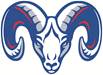                  October 2022V Fall Cheerleading                  October 2022V Fall Cheerleading Mon.Tue.Tue.Wed.Wed.Thu.Thu.Fri.Fri.Sat.3344556678Program Practice5:30-7:30pm volleyballProgram Practice5:30-7:30pm volleyballMorning Practice7-8:30amMorning Practice7-8:30amProgram Practice5:30-7:30pm(No School)Program Practice5:30-7:30pm(No School)Morning Practice7-8:30am Morning Practice7-8:30am Woodgrove(A)Dominion Cheer Challenge10101111121213131415Program Practice5:30-7:30pm (No School)Program Practice5:30-7:30pm (No School)Morning Practice7-8:30amMorning Practice7-8:30amProgram Practice5:30-7:30pmProgram Practice5:30-7:30pmDistricts Minis@Indy Districts Minis@Indy No PracticePractice9am-11am17171818191920202122Program Practice5:30-7:30pm Program Practice5:30-7:30pm Practice5:45-7:30pmPractice5:45-7:30pmDistricts@Briar WoodsDistricts@Briar WoodsMorning Practice7-8:30amMorning Practice7-8:30amBrentsville(A)Practice8am-10am24242525262627272829Program Practice5:30-7:30pm (No School)JV/F v. TBDProgram Practice5:30-7:30pm (No School)JV/F v. TBDMorning Practice7-8:30am JV/F @ BWMorning Practice7-8:30am JV/F @ BWPractice5:45-7:30pm  Practice5:45-7:30pm  Morning Practice7-8:30am Morning Practice7-8:30am Briar Woods(H)Senior NightRegions@Indy 3131Program Practice5:30-7:30pm(No School)Program Practice5:30-7:30pm(No School)Notes:Notes:Notes:Notes:Notes:Notes:Notes:Notes:Notes:Notes: